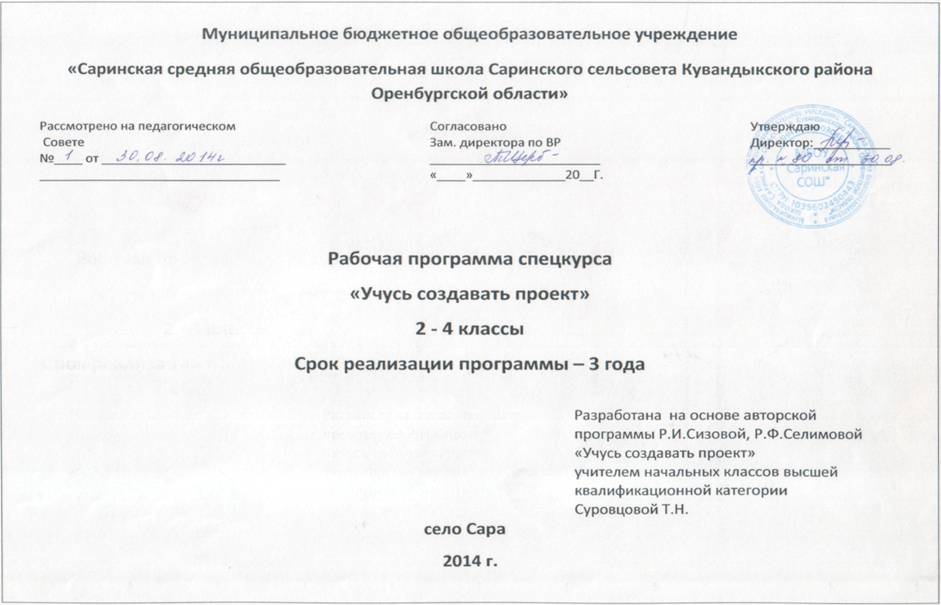 Рабочая программа спецкурса «Учусь создавать проект»Пояснительная записка           В связи с необходимостью перехода от традиционного образования к образованию инновационному, реализующему общий принцип развития младшего школьника, возникает необходимость перехода на новые формы и методы обучения с использованием новых учебников и учебных пособий.  Приоритетной целью образования в современной школе становится развитие личности, готовой к правильному взаимодействию с окружающим миром, к самообразованию и саморазвитию.           Для развития интеллектуального и творческого потенциала каждого ребенка нужно использовать новые образовательные педагогические и информационные технологии, тем самым вовлекая каждого ученика в активный познавательный процесс. К таким технологиям относится проектная технология.В силу того, что каждый ребенок является неповторимой индивидуальной личностью со своими психофизиологическими особенностями и эмоциональными предпочтениями, необходимо предоставлять ему как можно более полный арсенал средств самореализации. Освоение множества технологических приемов при работе с разнообразными материалами в условиях простора для свободного творчества помогает детям познать и развить собственные возможности и способности., приобретать новые знания для решения новых познавательных и практических задач; способствует практической реализации познавательной деятельности ребенка и развивает его индивидуальные интересы.Проектная деятельность обеспечивает развитие познавательных навыков, умений : самостоятельно конструировать свои знания, ориентироваться в информационном пространстве , самостоятельно планировать свою деятельностьПри этом важное значение имеет организация проектной деятельности младших школьников, которая реализуется в процессе создания творческих работ. Под проектной деятельностью понимаются разные виды деятельности , имеющие ряд общих признаков: 1)направлены на достижение конкретных целей,2) включают в себя координированное выполнение взаимосвязанных действий, 3)имеют ограниченную протяженность во времени ,с определенным началом и концом,4) в определенной степени неповторимы и уникальны. Процесс выполнения проекта, помимо работы руками, предполагает восприятие предмета или его изображения зрением, осязанием, двигательными ощущениями; анализ и синтез; поиск вариантов достижения цели; определение последовательности выполнения действий; сравнение результатов работы с оригиналом или замыслом; их корректировку.Занятия проектной деятельностью вырабатывают такие волевые качества, как терпение и настойчивость, последовательность и энергичность в достижении цели, аккуратность и тщательность в исполнении работы.Цель: Развитие личности и создание основ творческого потенциала учащихся.Преодоление фрагментарности содержания учебных предметов.Задачи:1. Формирование позитивной самооценки, самоуважения.2. Формирование коммуникативной компетентности в сотрудничестве:— умение вести диалог, координировать свои действия с действиями партнеров по совместной деятельности;— способности доброжелательно и чутко относиться к людям, сопереживать;— формирование социально адекватных способов поведения.3. Формирование способности к организации деятельности и управлению ею:— воспитание целеустремленности и настойчивости;— формирование навыков организации рабочего пространства и рационального использования рабочего времени;— формирование умения самостоятельно и совместно планировать деятельность и сотрудничество;— формирование умения самостоятельно и совместно принимать решения.4. Формирование умения решать творческие задачи.5. Формирование умения работать с информацией (сбор, систематизация, хранение, использование).. Программа имеет несколько разделов, каждый из которых предполагает проектную деятельность, направленную на изготовление буклетов, книг ,альбомов ,презентаций, спектаклей.Работы носят различный характер: работа по шаблону-образцу, представленного в виде рисунка, схемы, чертежа, выполнение работы по собственному замыслу, выполнение работы по заданному учителем условию.Программа предусматривает тематические пересечения с такими дисциплинами как литературное чтение (изготовление декораций для постановок сказок), математика (расчет необходимых размеров, построение геометрических фигур), окружающий мир (создание образов животного и растительного мира). Углубляются знания детей в области истории возникновения ремесел, материалов и инструментов, в области экономики (работа в группах с распределением обязанностей, реклама изделий собственного производства).Развитие художественного вкуса и технического мастерства проводится при соединении технологии и художественного образа. Дети учатся создавать свои проекты, идя от материала к образцу и наоборот, от образца к материалу.Занятия проектной деятельностью предполагают применение индивидуальной, групповой и коллективной формы работы, организацию выставок и показов, посещение лекций, спектаклей.Продолжительность занятия: 35 - 45 минут.Формы деятельности: Методы: проект,объяснение,индивидуальная работа,групповая работа,коллективная работа,экскурсия,демонстрация,самостоятельная работа с литературой,дизайн – проект,алгоритмический,скоростного эскизирования,конкурс творческих проектов.Средства:- иллюстрации и литература;- аудио и видеозаписи (использование технических средств);   Рабочая программа курса составлена на основе методических пособий  и рабочих тетрадей по  курсу «Учусь создавать проект» авторы Сизова Р.И., Селимова Р.Ф.  (г.Москва)Курс «Учусь создавать проект» представляет систему обучающих и развивающих занятий по проектно-исследовательской деятельности для детей 6-10 лет.Курс включает 136 занятий по 1 занятию в неделю. 33 занятия в 1классе, 34 занятий со 2 по 3 классы и резервные занятия «Советы на лето от Мудрого Дельфина». В 4 классе -  индивидуальное сопровождение проектов обучающихся.В рабочие тетради «Учусь создавать проект» вошли занятия, разработанные на основе работы на протяжении последних лет с проектантами, ставшими победителями, лауреатами, призерами и дипломантами окружных, городских, Всесоюзных конкурсов проектно-исследовательской деятельности.Каждое занятие данных пособий поможет детям шагать по ступенькам создания собственного проекта, познакомит с проектной технологией, с алгоритмом построения проекта и с правилами публичного выступления перед незнакомой аудиторией.Тетради помогут расширить кругозор и обогатить их словарный запас новыми понятиями из мира проекта.Каждое занятие подчинено определенной структуре, в которой имеются следующие рубрики:1. Рубрика «Минутка знакомства» позволяет начинающим проектантам узнать о сверстнике, который уже создавал свой проект ранее. Эти минутки поучительны и интересны. Чаще всего именно эти «минутки» вдохновляют ребёнка на начало своего исследования.2. Практические занятия «Играем в учёных» переносят детей в мир опытов и знакомят с первыми шагами в науке. Начиная работать над каким-либо опытом или занятием, дети пытаются внести в него свои размышления, а часто и дополнительные решения.3. Рубрика «Добрый совет Дельфина» помогает в решении сложившихся проблем у ребёнка на данном этапе и является ненавязчивой подсказкой.4. Тесты и самоанализ помогут будущему проектанту овладеть элементами рефлексии, которые будут способствовать формированию самоуважения и позитивной самооценки автора проекта.5. Рубрика «Переменка» помогает развивать внимание и логику, творческое мышление и любознательность, память и способность к восприятию.Данные тетради станут хорошим помощником как начинающим, так и имеющим опыт работы над проектом педагогам начального звена, так как они позволяют ученикам создавать проекты с удовольствием, а учителям учить этому без принуждения и продуктивно.Список литературы:Для учителя:Юным умникам и умницам: Учусь создавать проект: Исследуем, доказываем, проектируем, создаем. Методическое пособие 1,2,3,4 класс + Программа курса (Р.И.Сизова, Р.Ф.Селимова, «РОСТкнига», 2011г.).Для ученика:Юным умникам и умницам: Учусь создавать проект. Исследуем, доказываем, проектируем, создаем: Рабочие тетради 1,2,3,4 класс (Р.И.Сизова, Р.Ф.Селимова, «РОСТкнига», 2011г.).Основные разделы программыСчитается, что, получив возможность проводить собственные учебные исследования, ребенок сам научится это делать. Однако ни младший школьник, ни учащийся неполной средней школы, ни старшеклассник никакого исследования провести не смогут, если их этому специально не учить. Можно, конечно, попытаться обучать этому в ходе самого процесса исследовательского поиска, но значительно эффективнее в этом плане специальные программы по развитию исследовательских способностей учащихся.Кроме того, любая учебная деятельность, и проектно-исследовательская здесь не может быть исключением, требует особой системы поддержки и контроля качества. Она предполагает разработку содержания, форм организации и методов оценки результатов. Этапы проектно-исследовательской деятельности:Развитие исследовательских способностейВ ходе реализации данного этапа деятельности, обучающиеся должны овладеть специальными знаниями, умениями и навыками исследовательского поиска, а именно:-видеть проблемы; -ставить вопросы;-выдвигать гипотезы;-давать определение понятиям;-классифицировать;-наблюдать;-проводить эксперименты;-делать умозаключения и выводы;-структурировать материал;-готовить тексты собственных докладов;-объяснять, доказывать и защищать свои идеи.Программирование данного учебного материала осуществляется по принципу «концентрических кругов». Естественно, что при сохранении общей направленности заданий они усложняются от класса к классу.Самостоятельная работа над проектомОсновное содержание работы - проведение учащимися самостоятельных исследований и выполнение творческих проектов. Этот этап выступает в качестве основного. Занятия в рамках этого этапа выстроены так, что степень самостоятельности ребенка в процессе проектно-исследовательской деятельности постепенно возрастает.Оценка успешности проектной деятельностиЭта часть программы меньше других по объему, но она также важна, как и две предыдущие. Оценка успешности включает мероприятия, необходимые для управления процессом решения задач проектно-исследовательского обучения (мини-курсы, конференции, защиты исследовательских работ и творческих проектов и др.). Ребенок должен знать, что результаты его работы интересны другим,  и он обязательно будет услышан. Ему необходимо освоить практику презентаций результатов собственных исследований, овладеть умениями аргументировать собственные суждения.В ходе реализации данного этапа ребенок составляет свое портфолио. Безусловная ценность портфолио заключается в том, что он способствует повышению самооценки ученика, максимальному раскрытию индивидуальных возможностей каждого ребенка, развитию мотивации дальнейшего творческого роста. Для составления рекомендовано два вида портфолио: накопительное и демонстрационное.В качестве самооценки своей деятельности обучающимся используется карта «Мои достижения». В ней ребенку предлагается оценить свой проект с помощью следующих критериев:Методические рекомендации к заполнению индивидуальной карты:Графа «Название работы»Напиши название своего проекта (исследования)Графа «Техника исполнения»Какую форму исполнения проекта ты выбрал? Презентация, поделка, книжка-малышка, рисунок, оригами, мозаика, квиллинг и т.д.Графа «Самостоятельность»Самостоятельно ли ты выполнил свой проект? На линеечке поставь знак «х» на том уровне, который, по-твоему, соответствует твоей самостоятельности. Работал ли ты в паре, помогали ли взрослые?.Графа «Сложность» Насколько сложной оказалась работа над проектом (исследованием)? На линеечке поставь знак «х» на том уровне,  который, по-твоему, соответствует сложности выполненной работы.Графа «Мое настроение» С каким настроением ты работал над проектом (исследованием)? На линеечке поставь знак «х» на том уровне, который, по-твоему, соответствует твоему настроению.Графа «Применение»Как ты представляешь «работу» своего проекта в дальнейшем. Как его можно использовать (на уроке, демонстрация, украшение, дидактический материал и т.д.)ПЛАНИРУЕМЫЕ РЕЗУЛЬТАТЫ ОСВОЕНИЯ ОБУЧАЮЩИМИСЯ ПРОГРАММЫ КУРСАЛичностные универсальные учебные действияУ обучающегося будут сформированы:-положительное отношение к проектно-исследовательской деятельности;-интерес к новому содержанию и новым способам познания;- ориентация на понимание причин успеха в проектно-исследовательской деятельности, в том числе на самоанализ и самоконтроль результата, на анализ соответствия результатов требованиям конкретной задачи, понимание предложений и оценок учителя, взрослых, товарищей, родителей;-способность к самооценке на основе критериев успешности проектно-исследовательской деятельности.Обучающийся получит возможность для формирования:-внутренней позиции обучающегося на уровне понимания необходимости проектно-исследовательской деятельности, выраженного в преобладании познавательных мотивов и предпочтении социального способа оценки деятельности;- выраженной познавательной мотивации;-устойчивого интереса к новым способам познания;-адекватного понимания причин успешности проектно-исследовательской деятельности;-морального сознания, способности к решению моральных проблем на основе учета позиций партнеров в общении, устойчивого следования в поведении моральным нормам и этическим требованиям.Регулятивные универсальные учебные действияОбучающийся научится:-принимать и сохранять учебную задачу;-учитывать выделенные учителем ориентиры действия;-планировать свои действия;-осуществлять итоговый и пошаговый контроль;-адекватно воспринимать оценку своей работы;-различать способ и результат действия;-вносить коррективы в действия на основе их оценки и учета сделанных ошибок;-выполнять учебные действия в материале, речи, в уме.Обучающийся получит возможность научиться:-проявлять познавательную инициативу;-самостоятельно учитывать выделенные учителем ориентиры действия в незнакомом материале;преобразовывать практическую задачу в познавательную;-самостоятельно находить варианты решения познавательной задачи.Познавательные универсальные учебные действияОбучающийся научится:-осуществлять поиск нужной информации для выполнения учебного исследования с использованием учебной и дополнительной литературы в открытом информационном пространстве, в т.ч. контролируемом пространстве Интернет;-использовать знаки, символы, модели, схемы для решения познавательных задач и представления их результатов;-высказываться в устной и письменной формах;-ориентироваться на разные способы решения познавательных исследовательских задач;-владеть основами смыслового чтения текста;-анализировать объекты, выделять главное;-осуществлять синтез (целое из частей);-проводить сравнение, классификацию по разным критериям;-устанавливать причинно-следственные связи;-строить рассуждения об объекте;-обобщать (выделять класс объектов по какому-либо признаку);-подводить под понятие;-устанавливать аналогии;-оперировать такими понятиями, как проблема, гипотеза, наблюдение, эксперимент, умозаключение, вывод и т.п.;-видеть проблемы, ставить вопросы, выдвигать гипотезы, планировать и проводить наблюдения и эксперименты, высказывать суждения, делать умозаключения и выводы, аргументировать (защищать) свои идеи и т.п.Обучающийся получит возможность научиться:-осуществлять расширенный поиск информации в соответствии с исследовательской и проектной задачами с использованием ресурсов библиотек и сети Интернет;-фиксировать информацию с помощью инструментов ИКТ;-осознанно и произвольно строить сообщения в устной и письменной форме;-строить логическое рассуждение, включающее установление причинно-следственных связей;-оперировать такими понятиями, как явление, причина, следствие, событие, обусловленность, зависимость, различие, сходство, общность, совместимость, несовместимость, возможность, невозможность и др.;-использованию исследовательских методов обучения  в основном учебном процессе и повседневной практике взаимодействия с миром.Коммуникативные универсальные учебные действияОбучающийся научится:-допускать существование различных точек зрения;-учитывать разные мнения, стремиться к координации;-формулировать собственное мнение и позицию;-договариваться, приходить к общему решению;-соблюдать корректность в высказываниях;-задавать вопросы по существу;-использовать речь для регуляции своего действия;-контролировать действия партнера;-владеть монологической и диалогической формами речи.Обучающийся получит возможность научиться:- учитывать разные мнения и обосновывать свою позицию;-аргументировать свою позицию и координировать ее с позицией партнеров при выработке общего решения  в совместной деятельности;-с учетом целей коммуникации достаточно полно и точно передавать партнеру необходимую информацию как ориентир для построения действия;-допускать возможность существования у людей разных точек зрения, в том числе не совпадающих с его собственной, и учитывать позицию партнера в общении и взаимодействии;-осуществлять взаимный контроль и оказывать партнерам в сотрудничестве необходимую взаимопомощь;-адекватно использовать речь для планирования и регуляции своей деятельности.Требования к уровню подготовки учащихсяДля оценки эффективности занятий по ПИД можно использовать следующие показатели:- умение выделить проблему- умение поставить цель исследования- умение сформулировать гипотезу- умение выделить объект исследования- умение определить предмет исследования- умение описать параметры и критерии предмета исследования- умение подобрать соответствующие методы исследования- умение подобрать инструментарий- умение осуществить анализ результатов- умение оценивать промежуточные и конечные результаты- степень помощи, которую оказывает взрослый при выполнении проекта- поведение учащихся на занятиях: живость, активность, заинтересованность-результаты выполнения тестовых заданий, при выполнении которых выявляется степень самостоятельности выполнения- косвенным показателем эффективности проектно-исследовательской деятельности может быть повышение    успеваемости по разным школьным дисциплинам, а также наблюдения учителей за работой учащихся на других уроках     (повышение активности, работоспособности, внимательности, улучшение мыслительной деятельности).Тематическое планирование для 1класса.Тематическое планирование для 2 класса.Тематическое планирование для 3 класса.Приложение 1 Методические рекомендации к заполнению индивидуальной карты:Графа «Название работы»Напиши название своего проекта (исследования)Графа «Техника исполнения»Какую форму исполнения проекта ты выбрал? Презентация, поделка, книжка-малышка, рисунок, оригами, мозаика, квиллинг и т.д.Графа «Самостоятельность»Самостоятельно ли ты выполнил свой проект? На линеечке поставь знак «х» на том уровне, который, по-твоему, соответствует твоей самостоятельности. Работал ли ты в паре, помогали ли взрослые?.Графа «Сложность» Насколько сложной оказалась работа над проектом (исследованием)? На линеечке поставь знак «х» на том уровне,  который, по-твоему, соответствует сложности выполненной работы.Графа «Мое настроение» С каким настроением ты работал над проектом (исследованием)? На линеечке поставь знак «х» на том уровне, который, по-твоему, соответствует твоему настроению.Графа «Применение»Как ты представляешь «работу» своего проекта в дальнейшем. Как его можно использовать (на уроке, демонстрация, украшение, дидактический материал и т.д.)«Мои достижения»№ заданияТемаКол-во часовДатаПримечание1Кто я? Моя семья.12Чем я люблю заниматься. Хобби.13О чем я больше всего хочу рассказать. Выбор темы проекта.14Как собирать материал? Твои помощники. Этап.15Повторение. Давай вспомним.16Проблема.17Проблема. Решение проблемы.18Гипотеза. Предположение.19Гипотеза. Играем в предположения.110Цель проекта.111Задача проекта.112Выбор нужной информации.113Интересные люди - твои помощники.114Продукт проекта.115Виды продукта. Макет.116Повторение пройденных проектных понятий.117-18Визитка. Как правильно составить визитку к проекту.219-20Мини-сообщение. Семиминутное выступление.221Выступление перед знакомой аудиторией.122-23Играем в ученых. Окрашивание цветка в разные цвета.224Подготовка ответов на предполагаемые вопросы «из зала» по теме проекта.125-26Пробные выступления перед незнакомой аудиторией.227Повторение. Давай вспомним.128Играем в ученых.«Мобильные телефоны».Это интересно.129Играем в ученых. Поилка для цветов.130Играем в ученых. Получение электричества с помощью волос. Это интересно.131Тест «Чему я научился?»132-33Памятка для учащегося-проектанта.234Твои впечатления от работы над проектом.1Пожелание будущим проектанта. Твои советы им.Советы на лето от Мудрого Дельфина.Итого33№ заданияТемаКол-во часовДатапримечание1Круг твоих  интересов. Хобби. Увлечения.12Выбор темы твоего проекта. Ты – проектант.13Знакомство с понятиями «формулировка». Работа со словарями.14Выбор помощников в работе над текстом.15Этапы работы над проектом.6Актуальность темы проекта. Твое знакомство с понятием «актуальность».17Проблема. Решение проблемы.18Выработка гипотезы-предположения19Цель проекта110Задачи проекта111Сбор информации для проекта112Знакомство с интересными людьми. Интервью.113Обработка информации. Отбор значимой информации.114Создание продукта проекта. Твоё знакомство с понятиями «Макет», «поделка»115Играем в ученых. Это интересно116Тест «Чему ты научился?»117Отбор информации для семиминутного выступления. (Мини-сообщение)118Творческая работа. Презентация. Твое знакомство с понятием «презентация»119Значимость компьютера в создании проектов. Презентация.120Знаком ли ты с компьютером? Программа MPP-Microsoft Power Point121Знаком ли ты с компьютером? Программа МРР122-23Совмещение текста выступления с показом презентации224Подготовка ответов н предполагаемые вопросы «зала» по теме проекта125Тест. «Добрые советы проектанту от Мудрого Дельфина»126Изготовление визитки. Правильное составление титульного листа визитки127Самоанализ. Работа над понятием «Самоанализ»128Играем в ученых. Это интересно129Различные конкурсы проектно-исследовательской деятельности130Памятка жюри конкурсов131Пробное выступление перед незнакомой аудиторией132Самоанализ – рефлексия после твоего выступления перед незнакомой аудиторией133Играем в ученых. Это интересно134Благодарственные рисунки-отклики помощникам твоим проектам. Пожелание будущим проектантам2Советы на лето от Мудрого ДельфинаИтого34№ заданияТемаКол-во часовДатапримечание1Круг твоих интересов. Хобби. Увлечения. Этапы работы над проектом12Выбор темы твоего проекта. Подбор материала для проекта. Проблема. Решение проблемы13Выбор темы твоего исследования. Предположение. Гипотеза. Решение задачи14Цель проекта. Задачи. Выбор помощников для работы над проектом. Сбор информации15-6Требования к паспорту проекта. Составление паспорта проекта27-8Требования к составлению анкет для проекта. Анкетирование29Памятки. Составление памяток по теме проекта110Постер. Требования к созданию постера. Условия размещения материала на постере111-12Практическая работа. Создание мини-постера213-15Изучение и освоение возможностей программы МРР. Выставка фотографий, рисунков, фигур, диаграмм316-17Программа МРР. Анимации. Настройка анимации218-19Программа МРР. Дизайн220-21Фотографии на слайдах. Работа с фотографиями222-23Требования к компьютерной презентации. Power Point224-25Закрепление полученных умений, навыков в работе с программой МРР226-28Практическое занятие. Составление первой презентации по заданному тексту329-30Подготовка проектной документации к выступлению на конкурсе. Обработка информации. Интервью. Визитка231Тесты. Тестирование. Самоанализ. Рефлексия132Твои впечатления от работы над проектом133Пожеланиям будущим проектантам134Страница благодарности тем, кто окружал и поддерживал тебя в этом году. (Руководитель проекта – учитель; консультанты – родители; помощники – друзья; Мудрый Дельфин)1ИТОГО34Название проектаТехника исполненияСамостоятельностьСложностьМоё настроениеПрименение